 2021.7.5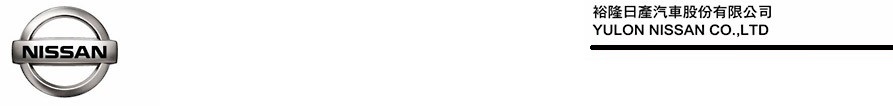 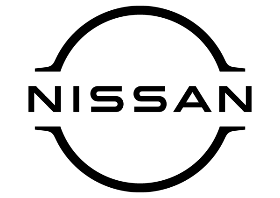 NISSAN TIIDA J全球首發  耀眼登場 限量預售好禮  搶先入主趁現在    NISSAN TIIDA自上市以來，以大空間、大省油、大馬力等優質產品力獲得無數車主支持與肯定，為全面滿足消費者的需求與期待，裕隆日產汽車即將於7月15日正式推出全球首發的全新車款NISSAN TIIDA J，是由日產集團旗下在日本享有極高知名度的改裝大廠AUTECH JAPAN，為時二年設計開發及精工打造，採用日本暢銷車款NOTE的設計概念，擁有全新V-motion 2.1 設計，打造出如鑽石切面的菱格紋造型水箱護罩造型；更搭配高質感雙色內裝，同步搭載 NSS 360 安全系統、X-Media Ⅲ Lite智慧影音多媒體系統，全面支援Apple CarPlay與Android Auto功能。NISSAN TIIDA J自即日起至7月14日止，以舊換新價69.5萬元起展開限時預售活動，預售期間於專屬網站預約賞車並下訂的前200名車主，即享JBL揚聲器免費升級，敬邀消費者至專屬網站預約賞車，感受NISSAN TIIDA J的耀眼設計及不凡魅力。(註1)TIIDA J日系美學  時尚感由內而外完美爆發    NISSAN TIIDA J的鑽石切面菱格紋造型水箱護罩及鑽石切工保桿設計，承襲了日本極致工藝技術與美學，是AUTECH JAPAN 為NISSAN TIIDA J獨家操刀的量身訂製款。NISSAN TIIDA J擁有全新一代V-motion 2.1，採用日本暢銷車款NOTE的設計概念，以閃耀珠寶為靈感，將繁複而精緻的寶石切割設計運用在水箱護罩造型上。如鑽石切面的菱格紋造型水箱護罩及鑽石切工前後保桿，隨著移動所帶來的光影呈現出不同線條折射，讓原本的熱情歐風的外型增添了日式的優雅精緻。不同於外觀的搶眼閃耀，AUTECH JAPAN 為NISSAN TIIDA J 在內裝設計上，給予了如勃根地紅酒般的時尚質感雙色內裝，搭配菱格紋低反光內裝飾板，讓車主進入座艙就能感受到沉靜內斂的優雅，除了在視覺上能發現內裝飾板上也承襲寶石切割紋路之外，肌膚觸及之處也都能體驗到細緻的皮革觸感。加上16吋雙色切削式光雕鋁圈、LED魚眼頭燈、造型LED前霧燈、燻黑LED尾燈，讓NISSAN TIIDA J就像道路上的寶石，由內而外都散發者自信而時尚的光芒。安全再升級 全方位防護讓移動更安心    全新上市的NISSAN TIIDA J，同步搭載 NISSAN Safety Shield 360° 主動安全警示科技，包含 FCW前方碰撞預警系統、PDW 行人偵測警示系統、LDW車道偏離警示系統、AVM 360度環景影像監控、BSW盲點警示系統、RCTA 後方車側警示系統、DOA 車門開啟警示(註2)，透過7項智能安全科技，涵蓋車輛前方、兩側與後方等主動警示系統，提醒駕駛未知的危險、降低意外發生；同時配合ZONE BODY 超剛性車身設計，運用高強度鋼材打造超剛材車身與強度1470 Mpa的防撞鋼樑，並標配6顆SRS輔助氣囊，以完整的主被動安全配備、穩固的安全防護等級，360度全方位守護車主與乘坐者的安全。TIIDA J 全球首發 更耀眼 更迷人    全球首發的NISSAN TIIDA J自即日起至7月14日止，以舊換新價69.5萬元起展開限時預售活動，預售期間於專屬網站預約賞車並下訂的前200名車主，可享 JBL揚聲器免費升級。配合新冠肺炎相關措施，防疫期間NISSAN也推出多種試乘禮遇服務，包含到府試乘、VIP包場賞車、線上賞車等服務，誠摯邀請消費者親臨全國NISSAN展示中心，或進入官網點選不同的賞車服務，感受更耀眼更迷人的NISSAN TIIDA J。詳細活動資訊請至NISSAN官網：http://www.nissan.com.tw或NISSAN TIIDA J 預售網站：https://event.nissan.com.tw/202107tiida_J/查詢。註1：預售優惠專案適用於活動期間(即日起至2021年7月14日止)，下訂NISSAN TIIDA J新車並完成領牌程序者。法人公司車、大宗批(標)售車、租賃車、計程車及政府機關購車方案等補助之領牌車輛及台灣本島以外地區不適用。舊換新價69.5萬元為建議售價74.5萬元扣除政府補助貨物稅減免之5萬元後之金額。政府舊換新補助係指於活動期間下訂新車並完成領牌且符合貨物稅條例換購新車退還減徵新車貨物稅5萬元資格者，補助與否以政府最終審核為準，相關程序及內容詳見NISSAN官網網頁或洽詢NISSAN展示中心。JBL揚聲器升級優惠資格認列，須至預售網頁預約賞車後續下訂才享有此優惠，經銷公司並保留最後核准與否權利。上述各項配備之作動條件限制及安全警告與商品規格說明，受限於廣告篇幅而未盡完整，消費者於購買前請務必洽詢各展示中心，或至NISSAN官方網站詳閱相關說明，或參閱使用手冊。NISSAN有隨時修改及終止本活動之權利，詳細交易條件請洽NISSAN各經銷公司，經銷公司並保留最後核准與否權利。本專案之活動詳情及條件請洽NISSAN展示中心，以上所示金額為建議價格，並為新臺幣。註2：FCW前方碰撞預警系統、PDW 行人偵測警示系統、LDW車道偏離警示系統、AVM 360度環景影像監控、BSW盲點警示系統、RCTA 後方車側警示系統、DOA 車門開啟警示為智能360安全套件。# # #聯絡方式：裕隆日產汽車股份有限公司公關室媒體專線：0800-371-171公司網站：www.nissan.com.tw